ЧЕРНОПЕНСКИЙ  ВЕСТНИК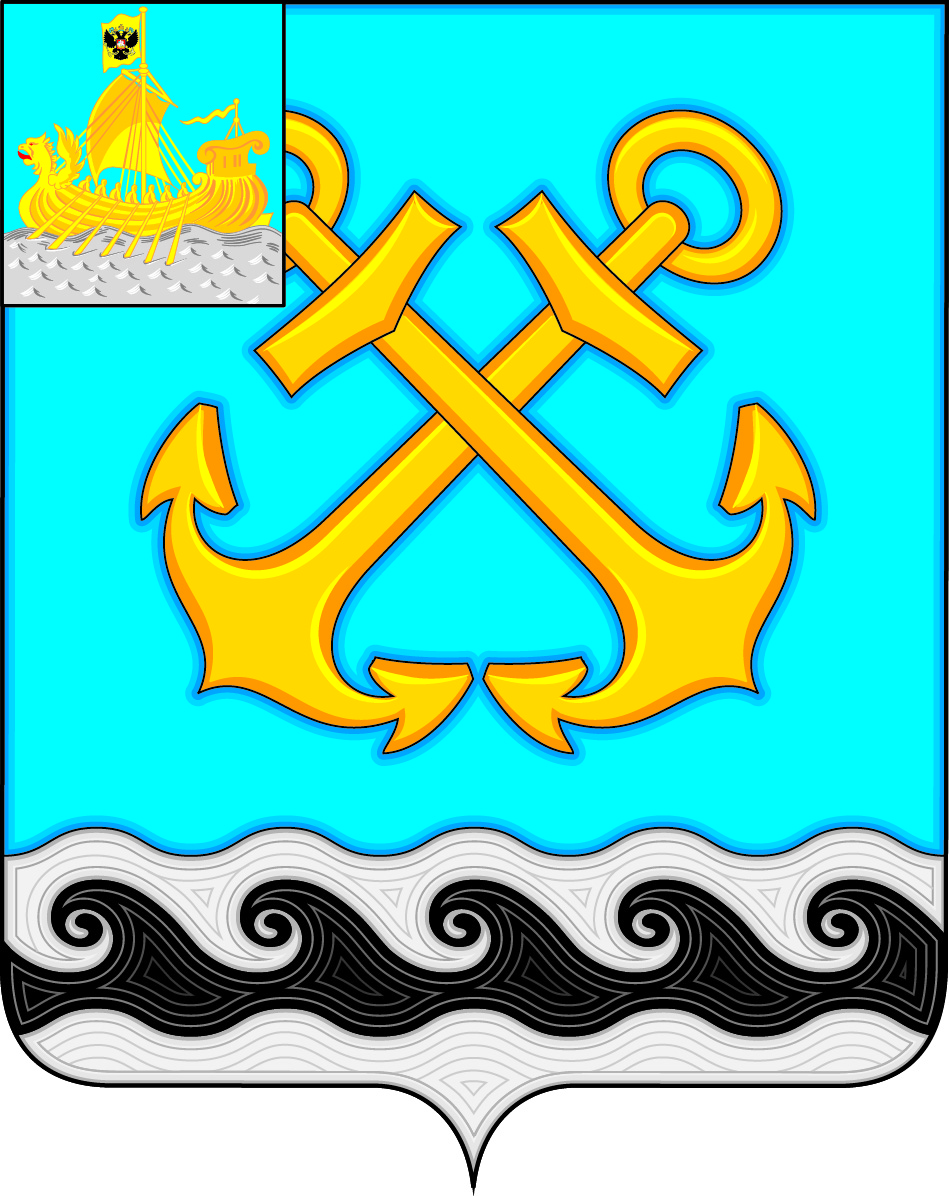 Информационный бюллетень Учредитель: Совет депутатов Чернопенского сельского поселения Костромского муниципального районаКостромской областиИнформационный бюллетеньвыходит с 30 ноября 2006 года          № 16               среда  20 декабря 2017 года Сегодня в номере:Статья  прокуратуры Костромского района «Каковы последствия получения «серой» зарплаты?» …  …………………………………………...стр.2О внесении изменений в постановление администрации Чернопенского сельского поселения от 22.08.2017 № 53 «Об определении мест для отбывания исправительных работ, назначенных осужденному, не имеющему основного места работы, а также видов обязательных работ, выполняемых осужденным и объектов, на которых отбываются указанные работы»  (Постановление администрации от 18.12.2017 г. № 85)…………………………………………………………………………………….стр. 3Об обеспечении пожарной безопасности в период проведения Новогодних и Рождественских праздников на территории Чернопенского сельского поселения Костромского муниципального района Костромской области (Постановление главы поселения от 01.12.2017 г. № 3)………………………………………………………………………………………стр. 8КАКОВЫ ПОСЛЕДСТВИЯ ПОЛУЧЕНИЯ "СЕРОЙ" ЗАРПЛАТЫ?Работник, получающий "серую" зарплату, то есть зарплату, с которой не уплачиваются налоги, должен осознавать все негативные последствия, к которым это может привести. Выплата "серой" зарплаты производится исключительно по воле работодателя на страх и риск работника. Ни ее размер, ни порядок выплаты, ни срок выплаты не закреплены, как правило, никакими документами. Поэтому работодатель может прекратить выплаты в любой момент и работнику будет очень проблематично что-то получить в такой ситуации.На указанные суммы не распространяются нормы законодательства, регулирующие трудовую деятельность работника и его социальное обеспечение. В частности, могут возникнуть следующие проблемы.Оплата отпускаНет никаких гарантий, что работодатель оплатит отпуск или компенсацию за неиспользованный отпуск при увольнении работника в полном объеме, - сумма отпускных высчитывается исходя из размера официальной части зарплаты, которая может быть значительно меньше "серой" (ст. 114 ТК РФ).Оплата листка нетрудоспособностиАналогично оплате отпуска оплата листков нетрудоспособности (по временной нетрудоспособности, по беременности и родам, по уходу за ребенком) рассчитывается исходя из официального заработка (ст. 183 ТК РФ; ст. 14 Федерального закона от 29.12.2006 N 255-ФЗ).Выходное пособиеПри увольнении работника выходное пособие будет исчислено исходя из официальной части зарплаты (ст. ст. 178, 181.1 ТК РФ).Будущая пенсияОтчисления в ПФР также производятся на основании "белой" части зарплаты. Именно из этих отчислений складывается будущая пенсия работника (ст. 10 Закона от 15.12.2001 N 167-ФЗ).Кредит и ипотекаРаботник, получающий "на бумаге" небольшую заработную плату, рискует не получить кредит на крупную сумму в банке или не оформить ипотеку, даже если "серая" часть его зарплаты гораздо больше "белой".Уголовная ответственностьНалог с зарплат работников удерживает и перечисляет работодатель (ст. 226 НК РФ). Однако, если дело дойдет до суда, работнику необходимо быть готовым к доказыванию своей непричастности к уклонению от уплаты налогов. За указанное деяние установлена налоговая и уголовная ответственность (ст. 122 НК РФ; ст. 198 УК РФ).Обратите внимание!Штраф за неуплату налогов может составлять от 20 до 40% от неуплаченной суммы (ст. 122 НК РФ).Уклонение от уплаты налогов в крупном и особо крупном размере влечет уголовную ответственность. Вместе с тем при определенных обстоятельствах суд может освободить вас от уголовной ответственности (ст. ст. 76.2, 198 УК РФ).Старший помощник прокурора Костромского района                                                                        Д.А. ВакуровАДМИНИСТРАЦИЯ ЧЕРНОПЕНСКОГО СЕЛЬСКОГО ПОСЕЛЕНИЯКОСТРОМСКОГО МУНИЦИПАЛЬНОГО РАЙОНАКОСТРОМСКОЙ ОБЛАСТИП О С Т А Н О В Л Е Н И Е18 декабря 2017 года   № 85                                                                п.Сухоногово          В  целях   приведения  в соответствие с федеральным законодательством и Уставом муниципального образования Чернопенское сельское поселение Костромского муниципального района Костромской области,   администрация ПОСТАНОВЛЯЕТ:            
        1.     Внести изменения в постановление администрации Чернопенского сельского поселения от 22.08.2017 № 53 «Об определении мест для отбывания исправительных работ, назначенных осужденному, не имеющему основного места работы, а также видов обязательных работ, выполняемых осужденным и объектов, на которых отбываются указанные работы»:     1.1.   Приложение  №2, утвержденное постановлением администрации Чернопенского сельского поселения от 22.08.2017 № 53,  - виды  обязательных работ, выполняемых осужденными, и объекты, на которых отбываются указанные работы — изложить в новой редакции (Приложение);      1.2.  Пункт 5 постановления  администрации Чернопенского сельского поселения от 22.08.2017 № 53 изложить в новой редакции:        «5. Настоящее постановление вступает в силу с момента  официального опубликования в информационном бюллетене «Чернопенский вестник».»  2.  Настоящее постановление вступает в силу с момента  официального опубликования в информационном бюллетене «Чернопенский вестник».Глава Чернопенского сельского поселения      		                                                       Е.Н.Зубова                                                                                   Приложение                                                                                 Приложение №2                                                                                   УТВЕРЖДЕН                                                                     постановлением администрации                                                                                                                                                                     Чернопенского сельского поселения                                                                      от   22.08.2017 №53 (в редакции                                                                   постановления    от 18.12.2017 № 85)Вид обязательных работ, выполняемых осужденными, и объекты, на которых отбываются указанные работыЛист согласования к постановлению «Об определении мест для отбывания исправительных работ, назначенных осужденному, не имеющему основного места работы, а также видов обязательных работ, выполняемых осужденным и объектов, на которых отбываются указанные работы»УК РФ, Статья 49. Обязательные работы 1. Обязательные работы заключаются в выполнении осужденным в свободное от основной работы или учебы время бесплатных общественно полезных работ. Вид обязательных работ и объекты, на которых они отбываются, определяются органами местного самоуправления по согласованию с уголовно-исполнительными инспекциями.(в ред. Федерального закона от 08.12.2003 N 162-ФЗ)(см. текст в предыдущей редакции)2. Обязательные работы устанавливаются на срок от шестидесяти до четырехсот восьмидесяти часов и отбываются не свыше четырех часов в день. (в ред. Федерального закона от 07.12.2011 N 420-ФЗ)(см. текст в предыдущей редакции)3. В случае злостного уклонения осужденного от отбывания обязательных работ они заменяются принудительными работами или лишением свободы. При этом время, в течение которого осужденный отбывал обязательные работы, учитывается при определении срока принудительных работ или лишения свободы из расчета один день принудительных работ или один день лишения свободы за восемь часов обязательных работ. (часть 3 в ред. Федерального закона от 07.12.2011 N 420-ФЗ)(см. текст в предыдущей редакции)4. Обязательные работы не назначаются лицам, признанным инвалидами первой группы, беременным женщинам, женщинам, имеющим детей в возрасте до трех лет, военнослужащим, проходящим военную службу по призыву, а также военнослужащим, проходящим военную службу по контракту на воинских должностях рядового и сержантского состава, если они на момент вынесения судом приговора не отслужили установленного законом срока службы по призыву. УК РФ, Статья 50. Исправительные работы (в ред. Федерального закона от 08.12.2003 N 162-ФЗ)(см. текст в предыдущей редакции)1. Исправительные работы назначаются осужденному, имеющему основное место работы, а равно не имеющему его. Осужденный, имеющий основное место работы, отбывает исправительные работы по основному месту работы. Осужденный, не имеющий основного места работы, отбывает исправительные работы в местах, определяемых органами местного самоуправления по согласованию с уголовно-исполнительными инспекциями, но в районе места жительства осужденного.(часть 1 в ред. Федерального закона от 07.12.2011 N 420-ФЗ)(см. текст в предыдущей редакции)2. Исправительные работы устанавливаются на срок от двух месяцев до двух лет. 3. Из заработной платы осужденного к исправительным работам производятся удержания в доход государства в размере, установленном приговором суда, в пределах от пяти до двадцати процентов.УИК РФ, Статья 25. Порядок исполнения наказания в виде обязательных работ 1. Наказание в виде обязательных работ исполняют уголовно-исполнительные инспекции по месту жительства осужденных. Вид обязательных работ и объекты, на которых они отбываются, определяются органами местного самоуправления по согласованию с уголовно-исполнительными инспекциями.(часть первая в ред. Федерального закона от 30.12.2006 N 273-ФЗ)(см. текст в предыдущей редакции)2. Осужденный к обязательным работам привлекается к отбыванию наказания не позднее 15 дней со дня поступления в уголовно-исполнительную инспекцию соответствующего распоряжения суда с копией приговора (определения, постановления).3. Уголовно-исполнительные инспекции ведут учет осужденных; разъясняют им порядок и условия отбывания наказания; согласовывают с органами местного самоуправления перечень объектов, на которых осужденные отбывают обязательные работы; контролируют поведение осужденных; ведут суммарный учет отработанного осужденными времени.УИК РФ, Статья 39. Порядок исполнения наказания в виде исправительных работ 1. Исправительные работы отбываются осужденным по основному месту работы, а осужденным, не имеющим основного места работы, в местах, определяемых органами местного самоуправления по согласованию с уголовно-исполнительными инспекциями, но в районе места жительства осужденного.(часть 1 в ред. Федерального закона от 07.12.2011 N 420-ФЗ)(см. текст в предыдущей редакции)2. Осужденные к исправительным работам направляются уголовно-исполнительными инспекциями для отбывания наказания не позднее 30 дней со дня поступления в уголовно-исполнительную инспекцию соответствующего распоряжения суда с копией приговора (определения, постановления).(в ред. Федерального закона от 08.12.2003 N 161-ФЗ)(см. текст в предыдущей редакции)3. Уголовно-исполнительные инспекции ведут учет осужденных; разъясняют порядок и условия отбывания наказания; контролируют соблюдение условий отбывания наказания осужденными и исполнение требований приговора администрацией организаций, в которых работают осужденные; проводят с осужденными воспитательную работу; с участием сотрудников полиции в порядке, предусмотренном законодательством Российской Федерации, контролируют поведение осужденных; обращаются в органы местного самоуправления по вопросу изменения места отбывания осужденными исправительных работ; принимают решение о приводе осужденных, не являющихся по вызову или на регистрацию без уважительных причин; проводят первоначальные мероприятия по розыску осужденных; готовят и передают в соответствующую службу материалы об осужденных, местонахождение которых неизвестно.РОССИЙСКАЯ ФЕДЕРАЦИЯКОСТРОМСКАЯ ОБЛАСТЬГЛАВА ЧЕРНОПЕНСКОГО СЕЛЬСКОГО ПОСЕЛЕНИЯКОСТРОМСКОГО МУНИЦИПАЛЬНОГО РАЙОНАП О С Т А Н О В Л Е Н И Е1 декабря 2017 года   №  3                                                                  п. Сухоногово      Руководствуясь Федеральным законом  от 06.10.2003 г.  № 131-ФЗ «Об общих принципах организации местного самоуправления в Российской Федерации»,  в целях повышения уровня пожарной  безопасности, предотвращения пожаров и недопущения несчастных случаев в период проведения Новогодних и Рождественских  праздников на территории Чернопенского сельского поселения Костромского муниципального района Костромской области,            ПОСТАНОВЛЯЮ :    1.  Запретить применение пиротехнических средств при проведении праздничных мероприятий в закрытых помещениях;   2.   Определить места (открытые площадки) для использования пиротехнических изделий в населенных пунктах Чернопенского сельского поселения с учетом безопасного расстояния до зданий и зрителей, которое определяется с учетом требований инструкции применяемых пиротехнических изделий:     3.  Контроль за доведением данного постановления до руководителей предприятий, организаций, учреждений, населения возложить на заместителя главы администрации Перлову Т. В.     4. Постановление вступает в силу после его подписания,  подлежит опубликованию в информационном бюллетене «Чернопенский вестник» и размещению на официальном сайте Чернопенского сельского поселения в сети «Интернет».Глава Чернопенскогосельского поселения                                                                                Е.Н.ЗубоваИнформационный бюллетень учрежден Советом депутатов Чернопенского сельского поселения.Выходит по мере необходимости, но не реже 1 раза в месяц, .Адрес издательства: п.Сухоногово, пл.Советская, 3Контактный телефон: 664-963Ответственный за выпуск: Савина Г.В.О внесении изменений в постановление администрации Чернопенского сельского поселения от 22.08.2017 № 53 «Об определении мест для отбывания исправительных работ, назначенных осужденному, не имеющему основного места работы, а также видов обязательных работ, выполняемых осужденным и объектов, на которых отбываются указанные работы»  № п/пВид обязательных работНаименование объектаАдрес1Благоустройство, уборкаи озеленение  территории Чернопенского сельского поселенияАдминистрация Чернопенского сельского поселения Костромского муниципального района Костромской областип.Сухоногово, пл.Советская, д.32Уборка помещений, зданий, находящихся в муниципальной собственности, и прилегающих к ним территорийАдминистрация Чернопенского сельского поселения Костромского муниципального района Костромской областип.Сухоногово, пл.Советская, д.3№ п/пФ.И.О.ДолжностьПодписьДатаОб обеспечении пожарной безопасности в период проведения Новогодних и Рождественских праздников на территории Чернопенского сельского поселения Костромского муниципального района Костромской области№ п/пНаименование населённогопунктаМесто для использования пиротехнических изделийВместимость площадок (человек)1д.Авдотьино на въезде в деревню: поле в 100 м на юг от д. № 1а502д.Асташево берег р. Волга503д.Бычихане предусмотреноотсутствие проживающих4д.Гороженицане предусмотреноотсутствие проживающих5д.Карпово на въезде в деревню: поле в 50 м на юго-восток от д. № 1156д.Качалово на въезде в деревню107д.Качалкана берегу залива, в 100 м на север от д. № 9108д.Козлищевона въезде в деревню,у пруда59д.Коростелёво у пожарного пруда, в 70 м на юго-запад от д. № 16510д.Кузьминка на въезде в деревню: в 50 м  на юг от д. № 1 ул. Деревенской5011д.Лунёвополе в 50 м  на север от здания бывшего магазина5012д.Лыщёвополе, на въезде в деревню2013д.Наумово на въезде в деревню с южной стороны1014д.Панинона въезде в деревню: поле в 100 м на север1015д.Пахомьевона въезде в деревню2516д.Погорелка на въезде в деревню: в 100 м на юг от д. №1517д.Свотиновополе, на въезде в деревню518д.Сулятинополе, на въезде в деревню3019д. .Сухоноговоне предусмотреноотсутствие проживающих20п.Сухоноговостадион п. Сухоногово по пер. Волжский (за школой)30021д.Сущёвона въезде в деревню1022д.Тимонино на въезде в деревню1023д.Фатьянка на въезде в деревню1024с.Чернопенье поле на восток от д. № 17 ул. 1 Мая в 100 м15025д.Юрьевкане предусмотреноотсутствие проживающих